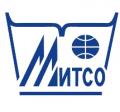 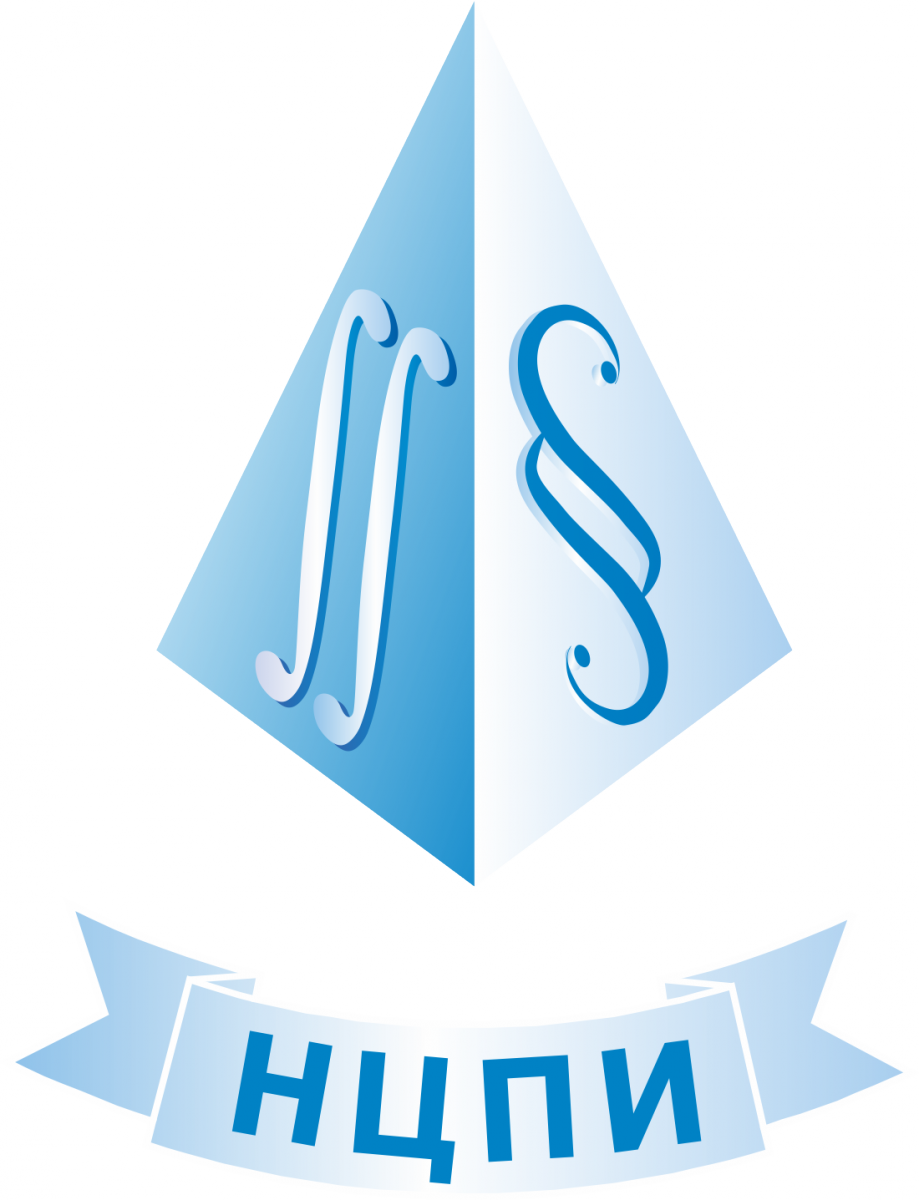 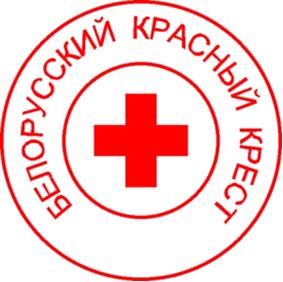 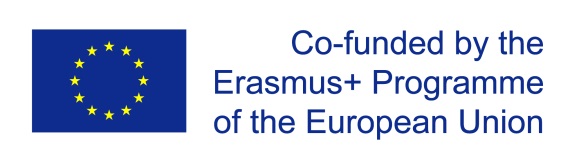 Международный университет «МИТСО»Белорусское Общество Красного КрестаНациональный центр правовой информации Республики БеларусьКонкурс эссе «Гуманитарное измерение новейших вызовов и угроз общей европейской безопасности»Международный университет «МИТСО»Белорусское Общество Красного КрестаНациональный центр правовой информации Республики Беларусьприглашают студентов (курсантов) юридических, экономических, экологических и военных специальностей,факультетов учреждений высшего образованияк участию в конкурсе на лучшее эссе «Гуманитарное измерение новейших вызовов и угроз общей европейской безопасности»Цель конкурса: привлечение внимания студентов (курсантов) юридических, экономических, экологических и военных факультетов учреждений высшего образования к проблемам и направлениям общей внешней политики и политики безопасности ЕС.Участники конкурса: студенты (курсанты) юридических, экономических, экологических и военных специальностей, факультетов учреждений высшего образования всех форм получения образования.Тематика эссе и возможные направления: Гуманитарные аспекты участия международных организаций в урегулировании вооруженных конфликтов.Влияние санкций ЕС на права человека.Правовые аспекты урегулирования миграционного кризиса в ЕС.Общая внешняя политика и политика безопасности ЕС.Требования к эссеЭссе не должно превышать 4 страниц. Шрифт Times New Roman 14 pt, одинарный интервал. Поля по 2 см с каждой стороны. Абзацный отступ 1.25 см. Эссе должно носить самостоятельный, инновационный, исследовательский характер и раскрывать заявленную тему. Эссе, представляющие собой плагиат (заимствование фрагментов чужих произведений без указания источника заимствования и т.п.), исключаются из участия в конкурсе. Один участник может направить только одно эссе.Работа вместе с анкетой участника направляется: на электронный адрес: kmp.mitso@gmail.com  (с пометкой «На конкурс 2018»). Дополнительную информацию о конкурсе можно получить:
тел. (017) 279-98-51 (Романюк Дмитрий Александрович).Срок направления работ на конкурс: с 12 февраля по 31 марта 2018 годаПо результатам конкурса будет выбрано три лауреата. Церемония награждения лауреатов конкурса состоится на конференции молодых ученых «Гуманитарное измерение новейших вызовов и угроз общей европейской безопасности», которая состоится в Международном университете «МИТСО» 4 мая 2018 г.Лауреаты будут награждены дипломами и призами Белорусского Общества Красного Креста, Национального центра правовой информации Республики Беларусь, Международного университета «МИТСО». Работы лауреатов будут опубликованы.Анкета участника:Ф.И.О. участника:Дата рождения:Тема эссе: Домашний адрес:Учреждение образования:Контактный телефон:Адрес электронной почты:Ф.И.О. научного руководителя:Образец оформления материаловИ.И. Иванов, студент …НАЗВАНИЕ ЭССЕТекст, тест, текст